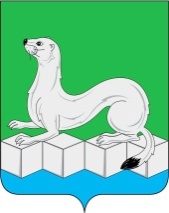 Российская ФедерацияИРКУТСКАЯ ОБЛАСТЬМУНИЦИПАЛЬНЫЙ РАЙОНУСОЛЬСКОЕ РАЙОННОЕ МУНИЦИПАЛЬНОЕ ОБРАЗОВАНИЕКОМИТЕТ ПО ОБРАЗОВАНИЮП Р И К А Зот 09.12.2013г.    № 285	   г. Усолье – Сибирское	О профилактике случаев детского травматизма на железнодорожном транспорте На основании письма Министерства жилищной политики, энергетики и транспорта Иркутской области от 09.09.2015г. № 58-37-7336/5 «О проведении мероприятий по предупреждению травмирования несовершеннолетних на объектах инфраструктуры ВСЖД – филиала ОАО «РЖД», в целях профилактики детского травматизма на железнодорожном транспорте, руководствуясь п. 4.3. Положения о Комитете по образованию МР УРМО, ПРИКАЗЫВАЮ:1. Руководителям образовательных учреждений:  1.1. Организовать в срок до 09.10.2015г. проведение профилактических мероприятий с обучающимися и воспитанниками на тему «Правила безопасного поведения детей на железнодорожном транспорте»;1.2. Использовать методические материалы, разработанные ОАО «РЖД» и размещенные на официальном сайте Минтранса России в разделе «Деятельность» подразделе «Безопасность на транспорте» - «Правила безопасного поведения детей на железнодорожном транспорте».2. Контроль за исполнением приказа возложить на начальника ОМТС Ю.В. Сычеву.	Председатель  					Н.Г. ТатарниковаИсп. Сычева Ю.В. 6-38-92